与家人断绝了关系的穆斯林女孩，可以在非穆斯林男性的陪同下，与求婚者见面吗تقدم شخص للزواج بفتاة ،وتسأل عن إمكانية مقابلته برفقةشخص غير مسلم ، حيث إنها منقطعة عن أهلها[باللغة الصينية Chinese    中文   ]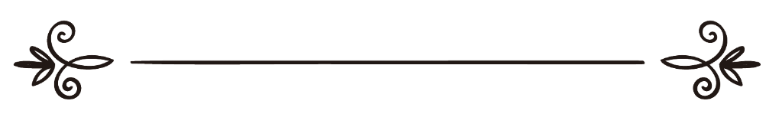 来源：伊斯兰问答网站مصدر : موقع الإسلام سؤال وجواب编审: 伊斯兰之家中文小组مراجعة: فريق اللغة الصينية بموقع دار الإسلام与家人断绝了关系的穆斯林女孩，可以在非穆斯林男性的陪同下，与求婚者见面吗问: 我是来自穆斯林家庭的一个女孩，但是没有自小接受伊斯兰的教育，我在去年刚刚皈依伊斯兰教，我在五年前认识了一个年轻人，他想向我求婚，但问题是我没有我的监护人，我与我的父亲的最后一次联系也是在五年前；在没有监护人陪同和主持婚约的情况下，我拒绝和这个年轻人讨论婚姻的问题，而且这个年轻人告诉我，我们在确定结婚的事情之前最好多见几次面，但我向他说清楚了，在没有人陪同的情况下，我不会和他见面，在我生活的城市里几乎没有穆斯林，我的大多数熟人都是非穆斯林。我知道可以委托清真寺的伊玛目做我的监护人，但我不知道在这种情况下应该选择谁陪同我；如果真主意欲，我的情况在几个月后将会更好；我告诉求婚的小伙子，我必须要在穆斯林男性的陪同下与他见面，但他告诉我这不是必须的条件，可以让我信任的任何人陪同我与他见面，哪怕非穆斯林也可以。我可以在非穆斯林男性的陪同下与这个小伙子见面吗？我觉得这个想法令人不放心，但他再三坚持说这是可以的；我知道我犯了一个错误，就是从开始的时候不应该认识这个年轻人，我祈求真主原谅我。愿真主回赐你们。答：一切赞颂，全归真主。这位询问的姐妹，我们首先祝贺你获得了真主的引导，使你顺利的坚持伊斯兰教的教法律例、道德和礼仪，我们祈求真主使你长期如此，坚定不移的遵循正道，并且使你免遭人类和精灵中恶魔的阴谋诡计的伤害。关于和这个人或者其他人结婚的事情，在没有监护人的情况下这是不允许的，因为监护人是婚约正确有效的条件之一，我们在（99696）号法特瓦中已经阐明了这一点，敬请参阅。你和父亲一段时间以来断绝了关系，这并不是在没有监护人的情况下结婚的合法借口，况且在这一段时间离弃父亲是教法禁止的，而且是严重的大罪，因为这是忤逆父母和断绝骨肉至亲的行为，我们已经阐明离弃父亲和断绝父子关系是教法禁止的，无论父母怎样疏忽和做得不好，都不应该成为儿女离弃父母的原因。敬请参阅（87802）号法特瓦的回答。我们给你的建议是马上与你的父亲取得联系，与他沟通，善待他，并且向他道歉你的怠慢和不好的行为，然后把这个求婚者的事情告诉他，如果他仍然是穆斯林，可以亲自主持婚约，也可以委托别人替他主持婚约；至于你越过你的父亲，委托清真寺的伊玛目或者其他人主持你的婚约，这是不允许的，学者们主张：如果女人最近的监护人（比如父亲）存在，最远的监护人（比如弟兄）主持了她的婚约，这个婚约是无效的，我们在（135233）号法特瓦中已经阐明了这一点，敬请参阅。所以在监护人存在的情况下，外人主持婚约更是无效的。至于这个年轻人要求在婚前与你见面，看一看，从根本上来说这是教法允许的，我们在（2572）号法特瓦中已经阐明了这一点，敬请参阅。如果你去和他单独见面，这是不允许的，尤其是因此引起的男女私下幽会，这是教法禁止的，我们在（94019）号法特瓦中已经阐明了这一点，敬请参阅。如果你在非穆斯林男性的陪同下与他见面，这也是不允许的，因为你与非穆斯林的外男人交往本身是不允许的，这是引起是非和祸患的因素。我们在此对你的忠告就是：首先马上与你的父亲联系，并把这件事告诉他，然后等待他的意见，如果他同意你与那个年轻人见面，则由你的父亲一手安排，他可以出席、参加或者陪同你。如果他有故而不能亲自来，你的任何一个男性至亲可以陪同你。如果这样也有困难，你可以在一些值得信赖的、诚实可靠的穆斯林的陪同下与他见面，我们建议你找清真寺的伊玛目，或者你周围的伊斯兰中心的负责人，然后你通过这个伊玛目或者伊斯兰中心的负责人与那个年轻人进行联系和见面，因为你与他直接交往是罪恶的门户，也是通往破坏的途径。如果你俩同意了，在缔结婚约的时候，如前所述，要么你的父亲来主持婚约，或者你的父亲委托别人替他主持婚约，这个人可以是你的亲戚或者其他的人。最后我们提醒你注意一件很重要的事情，向你求婚的这个年轻人必须是贞洁的穆斯林，因为穆斯林女子只能与贞洁的穆斯林结婚，我们在（85335）和（118098）号法特瓦中已经阐明了这一点，敬请参阅。更何况穆斯林姑娘不能嫁给非穆斯林，这是被禁止的，学者们一致公决这是无效的婚姻。真主至知！伊斯兰问答网站   222759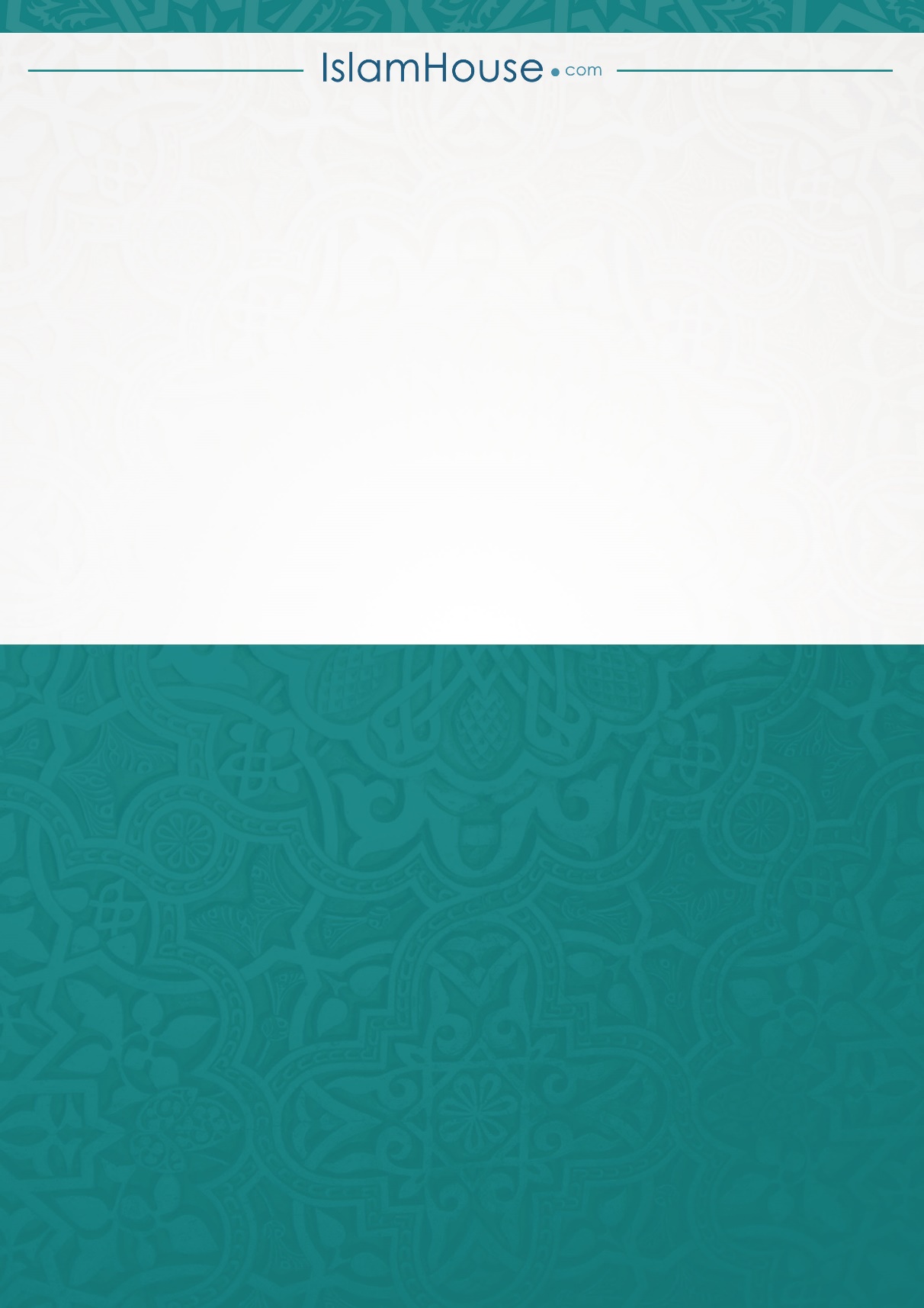 